РОССИЙСКАЯ ФЕДЕРАЦИЯСАМАРСКАЯ ОБЛАСТЬМУНИЦИПАЛЬНЫЙ РАЙОН СЫЗРАНСКИЙСОБРАНИЕ ПРЕДСТАВИТЕЛЕЙ СЕЛЬСКОГО ПОСЕЛЕНИЯ НОВАЯ РАЧЕЙКАЧЕТВЕРТОГО СОЗЫВАРЕШЕНИЕ2 февраля 2021г.                                                                                                № 4О внесении изменений в Правила землепользования и застройкисельского поселения Новая Рачейка муниципального района Сызранский Самарской областиВ соответствии со статьей 33 Градостроительного кодекса Российской Федерации, пунктом 20 части 1 статьи 14 Федерального закона от 06.10.2003 № 131-ФЗ «Об общих принципах организации местного самоуправления в Российской Федерации», с учетом заключения о результатах публичных слушаний по проекту изменений в Правила землепользования и застройки сельского поселения Новая Рачейка муниципального района Сызранский Самарской области от 26.01.2021, Собрание представителей сельского поселения Новая Рачейка муниципального района Сызранский Самарской области РЕШИЛО:1. Внести следующие изменения в Правила землепользования и застройки сельского поселения Новая Рачейка муниципального района Сызранский Самарской области, утвержденные Собранием представителей сельского поселения Новая Рачейка муниципального района Сызранский Самарской области от 20.12.2013 № 32 (далее по тексту – Правила):1) в части 3 статьи 2 Правил:пункт 7 изложить в следующей редакции:«7) о комплексном развитии территории в случаях, предусмотренных Градостроительным кодексом Российской Федерации;»;в пункте 7.2 слова «, осуществление сноса самовольной постройки или ее приведения в соответствие с установленными требованиями в случаях, Градостроительным кодексом Российской Федерации» исключить;в пункте 9 слова «, в том числе путем выкупа,» исключить;в пункте 11 слова «интересов местного самоуправления или местного населения поселения по основаниям» заменить словами «муниципальных нужд и (или) нужд местного населения поселения»;2) пункт 5 части 3 статьи 3 Правил признать утратившим силу;3) часть 6 статьи 4 Правил изложить в следующей редакции:«6. На карте градостроительного зонирования в обязательном порядке устанавливаются территории, в границах которых предусматривается осуществление комплексного развития территории. Границы таких территорий устанавливаются по границам одной или нескольких территориальных зон и могут отображаться на отдельной карте. В отношении таких территорий заключается один или несколько договоров о комплексном развитии территории.»;4) в пункте 4 части 1 статьи 5 Правил слова «и устойчивому» исключить;5) статью 7 Правил дополнить пунктом 6 следующего содержания:«6. Со дня принятия решения о комплексном развитии территории и до дня утверждения документации по планировке территории, в отношении которой принято решение о ее комплексном развитии, изменение вида разрешенного использования земельных участков и (или) объектов капитального строительства, расположенных в границах такой территории, не допускается.»;6) в статье 8 Правил:часть 1 дополнить предложением следующего содержания:«Указанное заявление может быть направлено в форме электронного документа, подписанного электронной подписью в соответствии с требованиями Федерального закона от 06.04.2011 № 63-ФЗ «Об электронной подписи».»;в части 3 слова «в срок, не превышающий десяти дней со дня опубликования заключения,» заменить словами «в течение пятнадцати рабочих дней со дня окончания таких обсуждений или слушаний»;дополнить частью 3.1 следующего содержания:«3.1. Решение о предоставлении разрешения на условно разрешенный вид использования или об отказе в предоставлении такого разрешения принимается Главой поселения в течение трех дней со дня поступления рекомендаций, указанных в части 3 настоящей статьи и подлежит опубликованию в порядке, установленном для официального опубликования муниципальных правовых актов, иной официальной информации, и размещается на официальном сайте муниципального района Сызранский Самарской области в сети «Интернет».Решение о предоставлении разрешения на отклонение или об отказе в предоставлении такого разрешения с указанием причин принятого решения принимается Главой поселения в течение семи дней со дня поступления рекомендаций, указанных в части 3 настоящей статьи.»;в части 9 слова «в течение пяти рабочих дней» заменить словами «и осуществляет подготовку проекта решения о предоставлении соответствующего разрешения в течение пятнадцати рабочих дней»;в части 12 слова «частью 8 настоящей статьи» заменить словами «частью 10 настоящей статьи, и проекта решения, подготовленного в соответствии с частью 9 настоящей статьи»;в части 13 слова «десять дней» заменить словами «чем через семь рабочих дней»;7) в статье 9 Правил:в части 2 слова «деятельности по комплексному и устойчивому развитию» заменить словами «комплексного развития»;часть 4 изложить в следующей редакции: «4. Подготовка документации по планировке территории, разрабатываемой на основании решений Администрации поселения, принятие решения об утверждении документации по планировке территории для размещения объектов, указанных в частях 5 и 5.1 статьи 45 Градостроительного кодекса Российской Федерации, подготовленной в том числе лицами, указанными в пунктах 3 и 4 части 1.1 статьи 45 Градостроительного кодекса Российской Федерации, внесение изменений в такую документацию, отмена такой документации или ее отдельных частей, признание отдельных частей такой документации не подлежащими применению осуществляется в порядке, установленном Градостроительным кодексом Российской Федерации и постановлением Администрации поселения, принимаемым в соответствии с настоящими Правилами.»;дополнить частью 5 следующего содержания:«5. В случаях, не указанных в части 4 настоящей статьи, подготовка документации по планировке территории, принятие решений о ее утверждении, внесение изменений в такую документацию, отмена такой документации или ее отдельных частей, признание отдельных частей такой документации не подлежащими применению осуществляется в порядке, предусмотренном Градостроительным кодексом Российской Федерации, нормативными правовыми актами Российской Федерации, законами Самарской области и нормативными правовыми актами муниципального района Сызранский Самарской области, указанными соответственно в частях 18 – 20 статьи 45 Градостроительного кодекса Российской Федерации.»;8) статьи 10 – 12 Правил признать утратившими силу;9) часть 5 статьи 13 Правил изложить в следующей редакции:«5. Порядок организации и проведения общественных обсуждений или публичных слушаний по проектам, предусмотренным частью 2 настоящей статьи, организатор общественных обсуждений или публичных слушаний, срок проведения общественных обсуждений или публичных слушаний, официальный сайт и (или) информационные системы, используемые при проведении общественных обсуждений или публичных слушаний, требования к информационным стендам, на которых размещаются оповещения о начале общественных обсуждений или публичных слушаний, форма оповещения о начале общественных обсуждений или публичных слушаний, порядок подготовки и форма протокола общественных обсуждений или публичных слушаний, порядок подготовки и форма заключения о результатах общественных обсуждений или публичных слушаний, порядок проведения экспозиции проекта, подлежащего рассмотрению на общественных обсуждениях или публичных слушаниях, а также порядок консультирования посетителей экспозиции проекта, подлежащего рассмотрению на общественных обсуждениях или публичных слушаниях, определяются решением Собрания представителей поселения, принимаемым в соответствии с Уставом поселения и настоящими Правилами.»;10) статьи 14 – 16.7 Правил признать утратившими силу;11) в статье 17 Правил:часть 1 дополнить пунктом 7 следующего содержания:«7) принятие решения о комплексном развитии территории.»;в части 2 слова «тридцати дней» заменить словами «двадцати пяти дней»;12) в статье 18 Правил:часть 7 дополнить абзацем следующего содержания:«Проект решения о внесении изменений в правила землепользования и застройки, направленный в Собрание представителей поселения, подлежит рассмотрению на заседании указанного органа не позднее дня проведения заседания, следующего за ближайшим заседанием.»;дополнить частью 12.1 следующего содержания:«12.1. В случае внесения изменений в Правила в целях реализации решения о комплексном развитии территории, в том числе в соответствии с частью 5.2 статьи 30 Градостроительного кодекса Российской Федерации, такие изменения должны быть внесены в срок не позднее чем девяносто дней со дня утверждения проекта планировки территории в целях ее комплексного развития.»;13) часть 6.2 статьи 19 Правил изложить в следующей редакции: «6.2. Информация, указанная в градостроительном плане земельного участка, утвержденном до 1 июля 2017 года, может быть использована в течение срока, который установлен постановлением Правительства Самарской области и не может быть менее чем три года и более чем восемь лет начиная с 1 июля 2017 года, для подготовки проектной документации применительно к объектам капитального строительства и (или) их частям, строящимся, реконструируемым в границах такого земельного участка, выдачи разрешений на строительство.»;14) статьи 35 и 36 Правил изложить в следующей редакции:«Статья 35. Ограничения использования территорий в границах санитарно-защитных зон1. На территории санитарно-защитных зон в соответствии с Федеральным законом от 30.03.1999 № 52-ФЗ «О санитарно-эпидемиологическом благополучии населения», Постановлением Правительства Российской Федерации от 03.08.2018 № 222 «Об утверждении Правил установления санитарно-защитных зон и использования земельных участков» (далее в настоящей статье – Правила), расположенных в границах санитарно-защитных зон» устанавливается специальный режим использования земельных участков и объектов капитального строительства.2. В границах санитарно-защитной зоны не допускается использования земельных участков в целях:1) размещения жилой застройки, объектов образовательного и медицинского назначения, спортивных сооружений открытого типа, организаций отдыха детей и их оздоровления, зон рекреационного назначения и для ведения садоводства;2) размещения объектов для производства и хранения лекарственных средств, объектов пищевых отраслей промышленности, оптовых складов продовольственного сырья и пищевой продукции, комплексов водопроводных сооружений для подготовки и хранения питьевой воды, использования земельных участков в целях производства, хранения и переработки сельскохозяйственной продукции, предназначенной для дальнейшего использования в качестве пищевой продукции, если химическое, физическое и (или) биологическое воздействие объекта, в отношении которого установлена санитарно-защитная зона, приведет к нарушению качества и безопасности таких средств, сырья, воды и продукции в соответствии с установленными к ним требованиями.3. Со дня установления санитарно-защитной зоны на земельных участках, расположенных в границах такой зоны, не допускаются строительство, реконструкция объектов капитального строительства, разрешенное использование которых не соответствует ограничениям использования земельных участков, предусмотренным решением об установлении санитарно-защитной зоны, а также использование земельных участков, не соответствующее указанным ограничениям, за исключением случаев, предусмотренных Правилами.Реконструкция указанных объектов капитального строительства осуществляется только путем их приведения в соответствие с ограничениями использования земельных участков, предусмотренными решением об установлении санитарно-защитной зоны.4. Со дня установления или изменения санитарно-защитной зоны планируемых к строительству или реконструкции объектов и до дня ввода их в эксплуатацию независимо от ограничений использования земельных участков, предусмотренных решением об установлении или изменении санитарно-защитной зоны, допускается использование земельных участков в границах такой зоны для целей, не связанных со строительством, реконструкцией объектов капитального строительства, за исключением строительства, реконструкции объектов капитального строительства на основании разрешения на строительство, выданного до дня установления или изменения указанной зоны, а также допускается использование зданий и сооружений, расположенных в границах зоны.Статья 36. Ограничение использования территорий в границах зон затопления и подтопления1. На территории зон затопления и подтопления в соответствии с Водным кодексом Российской Федерации устанавливается специальный режим осуществления хозяйственной и иной деятельности в целях предотвращения негативного воздействия вод и ликвидации его последствий.2. В границах зон затопления, подтопления запрещаются:1) размещение новых населенных пунктов и строительство объектов капитального строительства без обеспечения инженерной защиты таких населенных пунктов и объектов от затопления, подтопления;2) использование сточных вод в целях регулирования плодородия почв;3) размещение кладбищ, скотомогильников, объектов размещения отходов производства и потребления, химических, взрывчатых, токсичных, отравляющих и ядовитых веществ, пунктов хранения и захоронения радиоактивных отходов;4) осуществление авиационных мер по борьбе с вредными организмами.3. Решение об установлении, изменении зон затопления, подтопления принимается уполномоченным Правительством Российской Федерации федеральным органом исполнительной власти с участием заинтересованных органов исполнительной власти субъектов Российской Федерации и органов местного самоуправления.4. Границы зон затопления, подтопления после их утверждения в установленном действующим законодательством порядке, подлежат отображению в Правилах в порядке, установленном главой V Правил.».2. Опубликовать настоящее решение в газете «Вестник Новой Рачейки» в течение десяти дней со дня издания.3. Настоящее решение вступает в силу на следующий день после его официального опубликования.Председатель Собрания представителейсельского поселения Новая Рачейкамуниципального района СызранскийСамарской области							      Р.Н. ДымковаГлава сельского поселения Новая Рачейкамуниципального района СызранскийСамарской области							         О.В. Шагова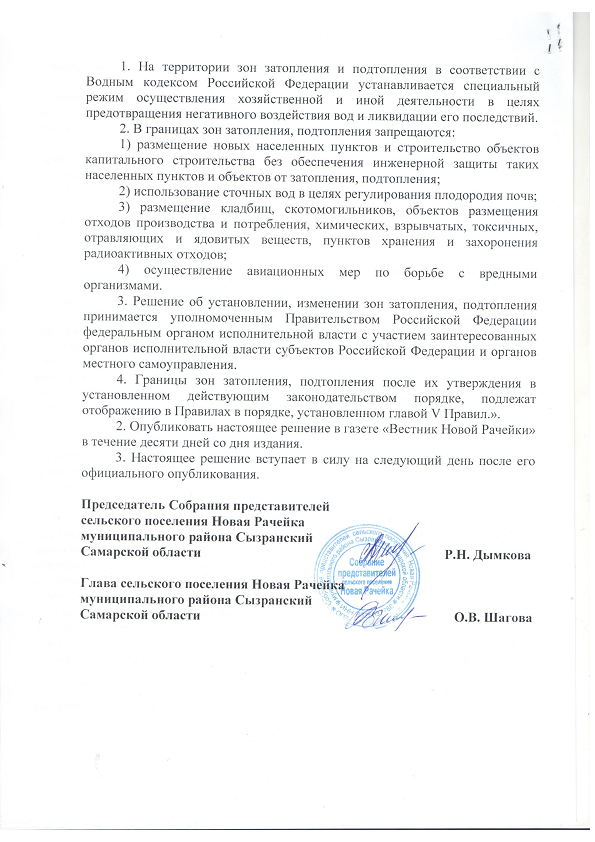 